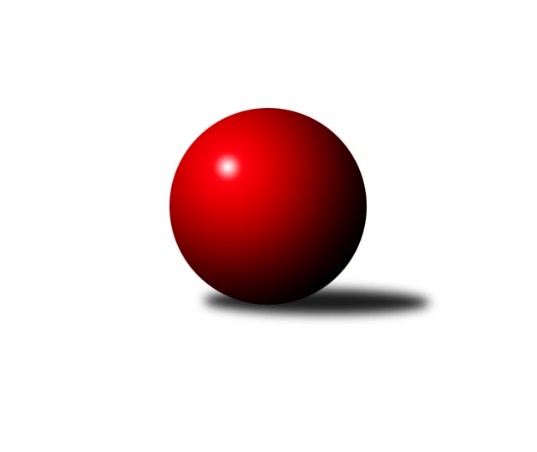 Č.5Ročník 2023/2024	16.7.2024 3. KLM A 2023/2024Statistika 5. kolaTabulka družstev:		družstvo	záp	výh	rem	proh	skore	sety	průměr	body	plné	dorážka	chyby	1.	TJ Elektrárny Kadaň	5	4	0	1	24.0 : 16.0 	(64.0 : 56.0)	3269	8	2205	1065	40.6	2.	TJ Sokol Údlice	5	3	0	2	24.0 : 16.0 	(69.0 : 51.0)	3248	6	2192	1055	35.6	3.	Kuželky Holýšov	5	3	0	2	24.0 : 16.0 	(66.0 : 54.0)	3312	6	2227	1084	32.4	4.	TJ Teplice Letná	5	3	0	2	24.0 : 16.0 	(61.0 : 59.0)	3347	6	2234	1113	25	5.	TJ Sokol Duchcov B	5	3	0	2	23.0 : 17.0 	(66.0 : 54.0)	3316	6	2254	1063	37.2	6.	SK Škoda VS Plzeň	5	3	0	2	23.0 : 17.0 	(63.0 : 57.0)	3288	6	2211	1077	33.4	7.	KK Slavoj Praha B	5	3	0	2	21.0 : 19.0 	(60.0 : 60.0)	3199	6	2173	1026	36	8.	TJ Kovohutě Příbram	5	3	0	2	20.0 : 20.0 	(59.5 : 60.5)	3230	6	2183	1047	39.6	9.	Kuželky Jiskra Hazlov	5	2	0	3	20.0 : 20.0 	(60.0 : 60.0)	3192	4	2164	1028	32.2	10.	TJ Lokomotiva Ústí n. L.	5	2	0	3	18.0 : 22.0 	(62.5 : 57.5)	3206	4	2173	1034	35.8	11.	CB Dobřany B	5	1	0	4	11.0 : 29.0 	(44.5 : 75.5)	3213	2	2169	1044	38.4	12.	Kuželky Aš	5	0	0	5	8.0 : 32.0 	(44.5 : 75.5)	3146	0	2164	982	58.2Tabulka doma:		družstvo	záp	výh	rem	proh	skore	sety	průměr	body	maximum	minimum	1.	KK Slavoj Praha B	3	3	0	0	19.0 : 5.0 	(43.5 : 28.5)	3271	6	3310	3224	2.	TJ Elektrárny Kadaň	3	3	0	0	17.0 : 7.0 	(43.5 : 28.5)	3248	6	3315	3206	3.	Kuželky Holýšov	2	2	0	0	14.0 : 2.0 	(31.0 : 17.0)	3355	4	3371	3338	4.	TJ Lokomotiva Ústí n. L.	2	2	0	0	12.0 : 4.0 	(30.5 : 17.5)	3317	4	3400	3233	5.	TJ Sokol Duchcov B	3	2	0	1	15.0 : 9.0 	(39.0 : 33.0)	3345	4	3448	3284	6.	TJ Teplice Letná	3	2	0	1	14.0 : 10.0 	(36.5 : 35.5)	3260	4	3390	3154	7.	TJ Kovohutě Příbram	3	2	0	1	11.0 : 13.0 	(34.0 : 38.0)	3189	4	3276	3060	8.	Kuželky Jiskra Hazlov	2	1	0	1	9.0 : 7.0 	(27.5 : 20.5)	3179	2	3179	3179	9.	TJ Sokol Údlice	2	1	0	1	9.0 : 7.0 	(26.0 : 22.0)	3355	2	3365	3344	10.	SK Škoda VS Plzeň	2	1	0	1	8.0 : 8.0 	(22.0 : 26.0)	3206	2	3241	3171	11.	CB Dobřany B	2	1	0	1	6.0 : 10.0 	(21.0 : 27.0)	3348	2	3380	3315	12.	Kuželky Aš	3	0	0	3	4.0 : 20.0 	(24.5 : 47.5)	3159	0	3205	3097Tabulka venku:		družstvo	záp	výh	rem	proh	skore	sety	průměr	body	maximum	minimum	1.	TJ Sokol Údlice	3	2	0	1	15.0 : 9.0 	(43.0 : 29.0)	3212	4	3279	3113	2.	SK Škoda VS Plzeň	3	2	0	1	15.0 : 9.0 	(41.0 : 31.0)	3315	4	3383	3251	3.	TJ Teplice Letná	2	1	0	1	10.0 : 6.0 	(24.5 : 23.5)	3391	2	3476	3305	4.	TJ Kovohutě Příbram	2	1	0	1	9.0 : 7.0 	(25.5 : 22.5)	3251	2	3353	3148	5.	TJ Sokol Duchcov B	2	1	0	1	8.0 : 8.0 	(27.0 : 21.0)	3302	2	3309	3294	6.	TJ Elektrárny Kadaň	2	1	0	1	7.0 : 9.0 	(20.5 : 27.5)	3280	2	3306	3254	7.	Kuželky Jiskra Hazlov	3	1	0	2	11.0 : 13.0 	(32.5 : 39.5)	3196	2	3264	3128	8.	Kuželky Holýšov	3	1	0	2	10.0 : 14.0 	(35.0 : 37.0)	3297	2	3409	3236	9.	Kuželky Aš	2	0	0	2	4.0 : 12.0 	(20.0 : 28.0)	3139	0	3150	3128	10.	KK Slavoj Praha B	2	0	0	2	2.0 : 14.0 	(16.5 : 31.5)	3164	0	3278	3049	11.	TJ Lokomotiva Ústí n. L.	3	0	0	3	6.0 : 18.0 	(32.0 : 40.0)	3170	0	3269	3096	12.	CB Dobřany B	3	0	0	3	5.0 : 19.0 	(23.5 : 48.5)	3169	0	3268	3029Tabulka podzimní části:		družstvo	záp	výh	rem	proh	skore	sety	průměr	body	doma	venku	1.	TJ Elektrárny Kadaň	5	4	0	1	24.0 : 16.0 	(64.0 : 56.0)	3269	8 	3 	0 	0 	1 	0 	1	2.	TJ Sokol Údlice	5	3	0	2	24.0 : 16.0 	(69.0 : 51.0)	3248	6 	1 	0 	1 	2 	0 	1	3.	Kuželky Holýšov	5	3	0	2	24.0 : 16.0 	(66.0 : 54.0)	3312	6 	2 	0 	0 	1 	0 	2	4.	TJ Teplice Letná	5	3	0	2	24.0 : 16.0 	(61.0 : 59.0)	3347	6 	2 	0 	1 	1 	0 	1	5.	TJ Sokol Duchcov B	5	3	0	2	23.0 : 17.0 	(66.0 : 54.0)	3316	6 	2 	0 	1 	1 	0 	1	6.	SK Škoda VS Plzeň	5	3	0	2	23.0 : 17.0 	(63.0 : 57.0)	3288	6 	1 	0 	1 	2 	0 	1	7.	KK Slavoj Praha B	5	3	0	2	21.0 : 19.0 	(60.0 : 60.0)	3199	6 	3 	0 	0 	0 	0 	2	8.	TJ Kovohutě Příbram	5	3	0	2	20.0 : 20.0 	(59.5 : 60.5)	3230	6 	2 	0 	1 	1 	0 	1	9.	Kuželky Jiskra Hazlov	5	2	0	3	20.0 : 20.0 	(60.0 : 60.0)	3192	4 	1 	0 	1 	1 	0 	2	10.	TJ Lokomotiva Ústí n. L.	5	2	0	3	18.0 : 22.0 	(62.5 : 57.5)	3206	4 	2 	0 	0 	0 	0 	3	11.	CB Dobřany B	5	1	0	4	11.0 : 29.0 	(44.5 : 75.5)	3213	2 	1 	0 	1 	0 	0 	3	12.	Kuželky Aš	5	0	0	5	8.0 : 32.0 	(44.5 : 75.5)	3146	0 	0 	0 	3 	0 	0 	2Tabulka jarní části:		družstvo	záp	výh	rem	proh	skore	sety	průměr	body	doma	venku	1.	TJ Sokol Údlice	0	0	0	0	0.0 : 0.0 	(0.0 : 0.0)	0	0 	0 	0 	0 	0 	0 	0 	2.	TJ Sokol Duchcov B	0	0	0	0	0.0 : 0.0 	(0.0 : 0.0)	0	0 	0 	0 	0 	0 	0 	0 	3.	TJ Teplice Letná	0	0	0	0	0.0 : 0.0 	(0.0 : 0.0)	0	0 	0 	0 	0 	0 	0 	0 	4.	Kuželky Jiskra Hazlov	0	0	0	0	0.0 : 0.0 	(0.0 : 0.0)	0	0 	0 	0 	0 	0 	0 	0 	5.	KK Slavoj Praha B	0	0	0	0	0.0 : 0.0 	(0.0 : 0.0)	0	0 	0 	0 	0 	0 	0 	0 	6.	TJ Lokomotiva Ústí n. L.	0	0	0	0	0.0 : 0.0 	(0.0 : 0.0)	0	0 	0 	0 	0 	0 	0 	0 	7.	TJ Elektrárny Kadaň	0	0	0	0	0.0 : 0.0 	(0.0 : 0.0)	0	0 	0 	0 	0 	0 	0 	0 	8.	SK Škoda VS Plzeň	0	0	0	0	0.0 : 0.0 	(0.0 : 0.0)	0	0 	0 	0 	0 	0 	0 	0 	9.	Kuželky Aš	0	0	0	0	0.0 : 0.0 	(0.0 : 0.0)	0	0 	0 	0 	0 	0 	0 	0 	10.	TJ Kovohutě Příbram	0	0	0	0	0.0 : 0.0 	(0.0 : 0.0)	0	0 	0 	0 	0 	0 	0 	0 	11.	CB Dobřany B	0	0	0	0	0.0 : 0.0 	(0.0 : 0.0)	0	0 	0 	0 	0 	0 	0 	0 	12.	Kuželky Holýšov	0	0	0	0	0.0 : 0.0 	(0.0 : 0.0)	0	0 	0 	0 	0 	0 	0 	0 Zisk bodů pro družstvo:		jméno hráče	družstvo	body	zápasy	v %	dílčí body	sety	v %	1.	Dominik Wittwar 	Kuželky Jiskra Hazlov  	5	/	5	(100%)	15	/	20	(75%)	2.	Petr Svoboda 	SK Škoda VS Plzeň  	5	/	5	(100%)	14	/	20	(70%)	3.	Josef Dvořák 	KK Slavoj Praha B 	4	/	4	(100%)	13	/	16	(81%)	4.	David Hošek 	TJ Kovohutě Příbram  	4	/	5	(80%)	15.5	/	20	(78%)	5.	Karel Bučko 	TJ Elektrárny Kadaň 	4	/	5	(80%)	14.5	/	20	(73%)	6.	Milan Vicher 	SK Škoda VS Plzeň  	4	/	5	(80%)	13.5	/	20	(68%)	7.	Jan Myslík 	Kuželky Holýšov 	4	/	5	(80%)	12.5	/	20	(63%)	8.	Miroslav Repčík 	Kuželky Jiskra Hazlov  	4	/	5	(80%)	12	/	20	(60%)	9.	Jan Vacikar 	SK Škoda VS Plzeň  	4	/	5	(80%)	11.5	/	20	(58%)	10.	Vít Veselý 	Kuželky Aš 	3	/	3	(100%)	9	/	12	(75%)	11.	Josef Hůda 	TJ Kovohutě Příbram  	3	/	3	(100%)	8	/	12	(67%)	12.	Alexandr Trpišovský 	TJ Teplice Letná 	3	/	3	(100%)	7	/	12	(58%)	13.	Stanislav Šmíd ml.	TJ Sokol Údlice 	3	/	4	(75%)	12	/	16	(75%)	14.	Oldřich Fadrhons 	TJ Sokol Údlice 	3	/	4	(75%)	11	/	16	(69%)	15.	Pavel Repčík 	Kuželky Jiskra Hazlov  	3	/	4	(75%)	11	/	16	(69%)	16.	Martin Vršan 	TJ Sokol Údlice 	3	/	4	(75%)	8	/	16	(50%)	17.	Viktor Šlajer 	Kuželky Holýšov 	3	/	4	(75%)	7	/	16	(44%)	18.	Luboš Řezáč 	TJ Kovohutě Příbram  	3	/	5	(60%)	12	/	20	(60%)	19.	Petr Fabian 	TJ Teplice Letná 	3	/	5	(60%)	12	/	20	(60%)	20.	Martin Šlajer 	Kuželky Holýšov 	3	/	5	(60%)	12	/	20	(60%)	21.	Karel Valeš 	TJ Sokol Údlice 	3	/	5	(60%)	11	/	20	(55%)	22.	Milan Grejtovský 	TJ Lokomotiva Ústí n. L.  	3	/	5	(60%)	11	/	20	(55%)	23.	Josef Málek 	TJ Lokomotiva Ústí n. L.  	3	/	5	(60%)	11	/	20	(55%)	24.	Milan Vrabec 	CB Dobřany B 	3	/	5	(60%)	10.5	/	20	(53%)	25.	Miloš Černohorský 	SK Škoda VS Plzeň  	3	/	5	(60%)	10.5	/	20	(53%)	26.	Lukáš Hanzlík 	TJ Teplice Letná 	3	/	5	(60%)	10	/	20	(50%)	27.	Jan Hybš 	TJ Teplice Letná 	3	/	5	(60%)	10	/	20	(50%)	28.	Petr Kubita 	TJ Sokol Duchcov B 	3	/	5	(60%)	10	/	20	(50%)	29.	Marcel Lukáš 	TJ Elektrárny Kadaň 	3	/	5	(60%)	9.5	/	20	(48%)	30.	Josef Šálek 	TJ Teplice Letná 	3	/	5	(60%)	9	/	20	(45%)	31.	Lukáš Janko 	KK Slavoj Praha B 	2	/	2	(100%)	8	/	8	(100%)	32.	Jiří Zemánek 	TJ Sokol Duchcov B 	2	/	2	(100%)	5.5	/	8	(69%)	33.	Miloš Civín 	TJ Sokol Duchcov B 	2	/	3	(67%)	8.5	/	12	(71%)	34.	David Horák 	TJ Sokol Duchcov B 	2	/	3	(67%)	8	/	12	(67%)	35.	Vladimír Hurník 	TJ Sokol Údlice 	2	/	3	(67%)	8	/	12	(67%)	36.	Ondřej Bína 	Kuželky Jiskra Hazlov  	2	/	3	(67%)	7	/	12	(58%)	37.	Jiří Šlajer 	Kuželky Holýšov 	2	/	3	(67%)	7	/	12	(58%)	38.	Jindřich Valo 	KK Slavoj Praha B 	2	/	3	(67%)	7	/	12	(58%)	39.	Eugen Škurla 	TJ Lokomotiva Ústí n. L.  	2	/	3	(67%)	6.5	/	12	(54%)	40.	Patrik Lojda 	TJ Elektrárny Kadaň 	2	/	4	(50%)	11	/	16	(69%)	41.	Tomáš Zahálka 	TJ Lokomotiva Ústí n. L.  	2	/	4	(50%)	10	/	16	(63%)	42.	Michael Martínek 	Kuželky Holýšov 	2	/	4	(50%)	9.5	/	16	(59%)	43.	Jan Filip 	TJ Teplice Letná 	2	/	4	(50%)	9	/	16	(56%)	44.	Tomáš Lukeš 	Kuželky Holýšov 	2	/	4	(50%)	9	/	16	(56%)	45.	Miroslav Wedlich 	TJ Lokomotiva Ústí n. L.  	2	/	4	(50%)	9	/	16	(56%)	46.	Jan Hák 	TJ Sokol Údlice 	2	/	4	(50%)	9	/	16	(56%)	47.	Jiří Semelka 	TJ Sokol Duchcov B 	2	/	4	(50%)	8.5	/	16	(53%)	48.	Aleš Král 	KK Slavoj Praha B 	2	/	4	(50%)	8	/	16	(50%)	49.	Zdeněk Haas 	TJ Kovohutě Příbram  	2	/	4	(50%)	8	/	16	(50%)	50.	Petr Mako 	TJ Sokol Údlice 	2	/	4	(50%)	7.5	/	16	(47%)	51.	Jan Ambra 	TJ Elektrárny Kadaň 	2	/	4	(50%)	5.5	/	16	(34%)	52.	František Kopecký 	TJ Sokol Duchcov B 	2	/	5	(40%)	12	/	20	(60%)	53.	Radek Duhai 	Kuželky Aš 	2	/	5	(40%)	11.5	/	20	(58%)	54.	Michal Dvořák 	TJ Elektrárny Kadaň 	2	/	5	(40%)	11	/	20	(55%)	55.	Jan Laksar 	Kuželky Holýšov 	2	/	5	(40%)	9	/	20	(45%)	56.	Jan Koubský 	CB Dobřany B 	2	/	5	(40%)	9	/	20	(45%)	57.	Dominik Kopčík 	Kuželky Aš 	1	/	1	(100%)	4	/	4	(100%)	58.	Miroslav Bubeník 	KK Slavoj Praha B 	1	/	1	(100%)	3	/	4	(75%)	59.	Václav Mašek 	Kuželky Aš 	1	/	1	(100%)	3	/	4	(75%)	60.	Martin Provazník 	CB Dobřany B 	1	/	1	(100%)	2	/	4	(50%)	61.	Zdeněk Ransdorf 	TJ Sokol Duchcov B 	1	/	1	(100%)	2	/	4	(50%)	62.	Jiří Šípek 	TJ Lokomotiva Ústí n. L.  	1	/	2	(50%)	5	/	8	(63%)	63.	Daniel Kulhánek 	KK Slavoj Praha B 	1	/	2	(50%)	4	/	8	(50%)	64.	Zdeněk Kandl 	TJ Sokol Duchcov B 	1	/	2	(50%)	4	/	8	(50%)	65.	Jan Salajka 	TJ Teplice Letná 	1	/	2	(50%)	3	/	8	(38%)	66.	Pavel Repčík 	Kuželky Jiskra Hazlov  	1	/	2	(50%)	3	/	8	(38%)	67.	Petr Dvořák 	TJ Elektrárny Kadaň 	1	/	3	(33%)	6	/	12	(50%)	68.	Jiří Vokurka 	TJ Kovohutě Příbram  	1	/	3	(33%)	4	/	12	(33%)	69.	Daniel Lukáš 	TJ Elektrárny Kadaň 	1	/	3	(33%)	4	/	12	(33%)	70.	Dominik Novotný 	CB Dobřany B 	1	/	4	(25%)	8	/	16	(50%)	71.	Tomáš Vrána 	TJ Lokomotiva Ústí n. L.  	1	/	4	(25%)	7.5	/	16	(47%)	72.	Jaroslav Solín 	Kuželky Aš 	1	/	4	(25%)	6	/	16	(38%)	73.	Čeněk Zachař 	KK Slavoj Praha B 	1	/	4	(25%)	5.5	/	16	(34%)	74.	Milan Šimek 	CB Dobřany B 	1	/	4	(25%)	5	/	16	(31%)	75.	Jiří Hendrych 	KK Slavoj Praha B 	1	/	4	(25%)	5	/	16	(31%)	76.	Pavel Říhánek 	SK Škoda VS Plzeň  	1	/	5	(20%)	9.5	/	20	(48%)	77.	Petr Polák 	TJ Kovohutě Příbram  	1	/	5	(20%)	8	/	20	(40%)	78.	David Repčík 	Kuželky Jiskra Hazlov  	1	/	5	(20%)	7	/	20	(35%)	79.	Karel Balliš 	KK Slavoj Praha B 	1	/	5	(20%)	6.5	/	20	(33%)	80.	Radovan Duhai 	Kuželky Aš 	0	/	1	(0%)	2	/	4	(50%)	81.	Karel Uxa 	SK Škoda VS Plzeň  	0	/	1	(0%)	1	/	4	(25%)	82.	Zdeněk Rauner 	TJ Lokomotiva Ústí n. L.  	0	/	1	(0%)	1	/	4	(25%)	83.	Petr Sedláček 	KK Slavoj Praha B 	0	/	1	(0%)	0	/	4	(0%)	84.	Milan Fanta 	Kuželky Jiskra Hazlov  	0	/	1	(0%)	0	/	4	(0%)	85.	Josef Fišer 	CB Dobřany B 	0	/	1	(0%)	0	/	4	(0%)	86.	Zdeněk Eichler 	CB Dobřany B 	0	/	1	(0%)	0	/	4	(0%)	87.	František Dobiáš 	TJ Sokol Údlice 	0	/	2	(0%)	2.5	/	8	(31%)	88.	Vojtěch Mazák 	Kuželky Aš 	0	/	2	(0%)	2	/	8	(25%)	89.	Jaroslav Vorlický 	TJ Lokomotiva Ústí n. L.  	0	/	2	(0%)	1.5	/	8	(19%)	90.	František Mazák ml.	Kuželky Aš 	0	/	3	(0%)	3	/	12	(25%)	91.	Michal Láska 	TJ Sokol Duchcov B 	0	/	3	(0%)	3	/	12	(25%)	92.	Tomáš Číž 	TJ Kovohutě Příbram  	0	/	3	(0%)	3	/	12	(25%)	93.	Filip Střeska 	Kuželky Jiskra Hazlov  	0	/	3	(0%)	2	/	12	(17%)	94.	Milan Findejs 	CB Dobřany B 	0	/	4	(0%)	5	/	16	(31%)	95.	Jakub Kovářík 	SK Škoda VS Plzeň  	0	/	4	(0%)	3	/	16	(19%)	96.	Roman Lipchavský 	CB Dobřany B 	0	/	4	(0%)	3	/	16	(19%)	97.	Vladimír Míšanek 	Kuželky Aš 	0	/	4	(0%)	0	/	16	(0%)	98.	František Mazák st.	Kuželky Aš 	0	/	5	(0%)	4	/	20	(20%)Průměry na kuželnách:		kuželna	průměr	plné	dorážka	chyby	výkon na hráče	1.	CB Dobřany, 1-4	3366	2237	1129	34.0	(561.0)	2.	Duchcov, 1-4	3341	2256	1084	34.9	(557.0)	3.	SKK Rokycany, 1-4	3310	2220	1090	31.8	(551.7)	4.	TJ Teplice Letná, 1-4	3238	2170	1068	29.7	(539.8)	5.	Kuželky Aš, 1-4	3229	2215	1014	45.2	(538.2)	6.	TJ Lokomotiva Ústí nad Labem, 1-4	3219	2182	1037	33.5	(536.6)	7.	Podbořany, 1-4	3214	2177	1037	45.3	(535.8)	8.	SK Žižkov Praha, 1-4	3214	2188	1025	39.7	(535.7)	9.	SK Škoda VS Plzeň, 1-4	3205	2198	1006	37.5	(534.2)	10.	TJ Fezko Strakonice, 1-4	3204	2169	1034	35.8	(534.0)	11.	Hazlov, 1-4	3157	2136	1021	38.0	(526.3)Nejlepší výkony na kuželnách:CB Dobřany, 1-4TJ Teplice Letná	3476	2. kolo	Miloš Civín 	TJ Sokol Duchcov B	610	4. koloCB Dobřany B	3380	4. kolo	Jan Koubský 	CB Dobřany B	601	2. koloCB Dobřany B	3315	2. kolo	Jan Filip 	TJ Teplice Letná	598	2. koloTJ Sokol Duchcov B	3294	4. kolo	Jan Hybš 	TJ Teplice Letná	589	2. kolo		. kolo	Martin Provazník 	CB Dobřany B	582	4. kolo		. kolo	Alexandr Trpišovský 	TJ Teplice Letná	579	2. kolo		. kolo	Josef Šálek 	TJ Teplice Letná	579	2. kolo		. kolo	Lukáš Hanzlík 	TJ Teplice Letná	577	2. kolo		. kolo	Petr Kubita 	TJ Sokol Duchcov B	574	4. kolo		. kolo	Milan Findejs 	CB Dobřany B	574	4. koloDuchcov, 1-4TJ Sokol Duchcov B	3448	3. kolo	Milan Vicher 	SK Škoda VS Plzeň 	614	2. koloKuželky Holýšov	3409	3. kolo	Jan Myslík 	Kuželky Holýšov	604	3. koloSK Škoda VS Plzeň 	3383	2. kolo	Jiří Šlajer 	Kuželky Holýšov	603	3. koloTJ Sokol Údlice	3365	2. kolo	Milan Grejtovský 	TJ Lokomotiva Ústí n. L. 	602	5. koloTJ Sokol Údlice	3344	4. kolo	Petr Kubita 	TJ Sokol Duchcov B	599	1. koloTJ Elektrárny Kadaň	3306	1. kolo	Jan Hybš 	TJ Teplice Letná	598	4. koloTJ Teplice Letná	3305	4. kolo	František Kopecký 	TJ Sokol Duchcov B	598	3. koloTJ Sokol Duchcov B	3304	5. kolo	Martin Vršan 	TJ Sokol Údlice	598	2. koloTJ Sokol Duchcov B	3284	1. kolo	Michal Láska 	TJ Sokol Duchcov B	596	3. koloTJ Lokomotiva Ústí n. L. 	3269	5. kolo	David Horák 	TJ Sokol Duchcov B	595	5. koloSKK Rokycany, 1-4Kuželky Holýšov	3371	2. kolo	Jan Myslík 	Kuželky Holýšov	589	2. koloKuželky Holýšov	3338	4. kolo	Josef Dvořák 	KK Slavoj Praha B	589	2. koloKK Slavoj Praha B	3278	2. kolo	Viktor Šlajer 	Kuželky Holýšov	580	2. koloTJ Elektrárny Kadaň	3254	4. kolo	Jan Laksar 	Kuželky Holýšov	573	4. kolo		. kolo	Jindřich Valo 	KK Slavoj Praha B	569	2. kolo		. kolo	Daniel Lukáš 	TJ Elektrárny Kadaň	566	4. kolo		. kolo	Martin Šlajer 	Kuželky Holýšov	565	4. kolo		. kolo	Marcel Lukáš 	TJ Elektrárny Kadaň	565	4. kolo		. kolo	Jan Myslík 	Kuželky Holýšov	560	4. kolo		. kolo	Michal Dvořák 	TJ Elektrárny Kadaň	555	4. koloTJ Teplice Letná, 1-4TJ Teplice Letná	3390	1. kolo	Lukáš Hanzlík 	TJ Teplice Letná	600	1. koloSK Škoda VS Plzeň 	3311	5. kolo	Petr Svoboda 	SK Škoda VS Plzeň 	592	5. koloKuželky Holýšov	3247	1. kolo	Josef Šálek 	TJ Teplice Letná	581	1. koloTJ Teplice Letná	3235	3. kolo	Lukáš Hanzlík 	TJ Teplice Letná	571	3. koloTJ Teplice Letná	3154	5. kolo	Pavel Říhánek 	SK Škoda VS Plzeň 	566	5. koloTJ Lokomotiva Ústí n. L. 	3096	3. kolo	Martin Šlajer 	Kuželky Holýšov	564	1. kolo		. kolo	Josef Málek 	TJ Lokomotiva Ústí n. L. 	562	3. kolo		. kolo	Milan Vicher 	SK Škoda VS Plzeň 	562	5. kolo		. kolo	Petr Fabian 	TJ Teplice Letná	561	1. kolo		. kolo	Jan Vacikar 	SK Škoda VS Plzeň 	561	5. koloKuželky Aš, 1-4TJ Kovohutě Příbram 	3353	4. kolo	David Hošek 	TJ Kovohutě Příbram 	595	4. koloTJ Sokol Duchcov B	3309	2. kolo	Vít Veselý 	Kuželky Aš	594	2. koloKuželky Holýšov	3236	5. kolo	David Horák 	TJ Sokol Duchcov B	587	2. koloKuželky Aš	3205	2. kolo	Zdeněk Haas 	TJ Kovohutě Příbram 	582	4. koloKuželky Aš	3175	4. kolo	Vít Veselý 	Kuželky Aš	579	5. koloKuželky Aš	3097	5. kolo	Vít Veselý 	Kuželky Aš	578	4. kolo		. kolo	Jaroslav Solín 	Kuželky Aš	576	2. kolo		. kolo	František Kopecký 	TJ Sokol Duchcov B	569	2. kolo		. kolo	Jiří Zemánek 	TJ Sokol Duchcov B	557	2. kolo		. kolo	Josef Hůda 	TJ Kovohutě Příbram 	557	4. koloTJ Lokomotiva Ústí nad Labem, 1-4TJ Lokomotiva Ústí n. L. 	3400	4. kolo	Josef Dvořák 	KK Slavoj Praha B	604	4. koloTJ Lokomotiva Ústí n. L. 	3233	2. kolo	Tomáš Zahálka 	TJ Lokomotiva Ústí n. L. 	587	4. koloKuželky Jiskra Hazlov 	3196	2. kolo	Miroslav Wedlich 	TJ Lokomotiva Ústí n. L. 	584	4. koloKK Slavoj Praha B	3049	4. kolo	Tomáš Vrána 	TJ Lokomotiva Ústí n. L. 	581	4. kolo		. kolo	Milan Grejtovský 	TJ Lokomotiva Ústí n. L. 	578	4. kolo		. kolo	Dominik Wittwar 	Kuželky Jiskra Hazlov 	557	2. kolo		. kolo	Pavel Repčík 	Kuželky Jiskra Hazlov 	555	2. kolo		. kolo	Miroslav Repčík 	Kuželky Jiskra Hazlov 	555	2. kolo		. kolo	Milan Grejtovský 	TJ Lokomotiva Ústí n. L. 	554	2. kolo		. kolo	Eugen Škurla 	TJ Lokomotiva Ústí n. L. 	551	2. koloPodbořany, 1-4TJ Elektrárny Kadaň	3315	5. kolo	Dominik Novotný 	CB Dobřany B	621	5. koloCB Dobřany B	3268	5. kolo	Karel Bučko 	TJ Elektrárny Kadaň	593	3. koloTJ Elektrárny Kadaň	3224	2. kolo	Milan Vrabec 	CB Dobřany B	577	5. koloTJ Elektrárny Kadaň	3206	3. kolo	Karel Bučko 	TJ Elektrárny Kadaň	575	2. koloTJ Kovohutě Příbram 	3148	2. kolo	Patrik Lojda 	TJ Elektrárny Kadaň	574	5. koloKuželky Aš	3128	3. kolo	David Hošek 	TJ Kovohutě Příbram 	573	2. kolo		. kolo	Radek Duhai 	Kuželky Aš	571	3. kolo		. kolo	Václav Mašek 	Kuželky Aš	565	3. kolo		. kolo	Daniel Lukáš 	TJ Elektrárny Kadaň	561	5. kolo		. kolo	Marcel Lukáš 	TJ Elektrárny Kadaň	554	5. koloSK Žižkov Praha, 1-4KK Slavoj Praha B	3310	3. kolo	Josef Dvořák 	KK Slavoj Praha B	604	1. koloKK Slavoj Praha B	3279	1. kolo	Jan Koubský 	CB Dobřany B	596	3. koloKK Slavoj Praha B	3224	5. kolo	Josef Dvořák 	KK Slavoj Praha B	586	3. koloCB Dobřany B	3209	3. kolo	Stanislav Šmíd ml.	TJ Sokol Údlice	583	5. koloKuželky Aš	3150	1. kolo	Jindřich Valo 	KK Slavoj Praha B	575	1. koloTJ Sokol Údlice	3113	5. kolo	Radek Duhai 	Kuželky Aš	575	1. kolo		. kolo	Lukáš Janko 	KK Slavoj Praha B	575	5. kolo		. kolo	Aleš Král 	KK Slavoj Praha B	570	3. kolo		. kolo	Jindřich Valo 	KK Slavoj Praha B	568	5. kolo		. kolo	Lukáš Janko 	KK Slavoj Praha B	564	1. koloSK Škoda VS Plzeň, 1-4Kuželky Jiskra Hazlov 	3264	4. kolo	Petr Svoboda 	SK Škoda VS Plzeň 	626	4. koloSK Škoda VS Plzeň 	3241	4. kolo	Pavel Repčík 	Kuželky Jiskra Hazlov 	615	4. koloSK Škoda VS Plzeň 	3171	1. kolo	Eugen Škurla 	TJ Lokomotiva Ústí n. L. 	558	1. koloTJ Lokomotiva Ústí n. L. 	3144	1. kolo	Jan Vacikar 	SK Škoda VS Plzeň 	557	4. kolo		. kolo	Miloš Černohorský 	SK Škoda VS Plzeň 	555	1. kolo		. kolo	Petr Svoboda 	SK Škoda VS Plzeň 	553	1. kolo		. kolo	Miroslav Repčík 	Kuželky Jiskra Hazlov 	553	4. kolo		. kolo	Ondřej Bína 	Kuželky Jiskra Hazlov 	553	4. kolo		. kolo	Pavel Říhánek 	SK Škoda VS Plzeň 	546	1. kolo		. kolo	Milan Grejtovský 	TJ Lokomotiva Ústí n. L. 	546	1. koloTJ Fezko Strakonice, 1-4TJ Sokol Údlice	3279	1. kolo	Petr Polák 	TJ Kovohutě Příbram 	574	3. koloTJ Kovohutě Příbram 	3276	3. kolo	Dominik Wittwar 	Kuželky Jiskra Hazlov 	571	5. koloSK Škoda VS Plzeň 	3251	3. kolo	Petr Svoboda 	SK Škoda VS Plzeň 	570	3. koloTJ Kovohutě Příbram 	3231	5. kolo	Oldřich Fadrhons 	TJ Sokol Údlice	569	1. koloKuželky Jiskra Hazlov 	3128	5. kolo	Josef Hůda 	TJ Kovohutě Příbram 	568	5. koloTJ Kovohutě Příbram 	3060	1. kolo	Tomáš Číž 	TJ Kovohutě Příbram 	565	3. kolo		. kolo	Karel Valeš 	TJ Sokol Údlice	563	1. kolo		. kolo	Jan Hák 	TJ Sokol Údlice	561	1. kolo		. kolo	Luboš Řezáč 	TJ Kovohutě Příbram 	559	5. kolo		. kolo	Miloš Černohorský 	SK Škoda VS Plzeň 	552	3. koloHazlov, 1-4TJ Sokol Údlice	3244	3. kolo	Karel Valeš 	TJ Sokol Údlice	591	3. koloKuželky Jiskra Hazlov 	3179	3. kolo	Ondřej Bína 	Kuželky Jiskra Hazlov 	564	3. koloKuželky Jiskra Hazlov 	3179	1. kolo	Dominik Wittwar 	Kuželky Jiskra Hazlov 	563	1. koloCB Dobřany B	3029	1. kolo	Miroslav Repčík 	Kuželky Jiskra Hazlov 	561	1. kolo		. kolo	Dominik Wittwar 	Kuželky Jiskra Hazlov 	546	3. kolo		. kolo	Ondřej Bína 	Kuželky Jiskra Hazlov 	545	1. kolo		. kolo	Stanislav Šmíd ml.	TJ Sokol Údlice	545	3. kolo		. kolo	Pavel Repčík 	Kuželky Jiskra Hazlov 	539	1. kolo		. kolo	Miroslav Repčík 	Kuželky Jiskra Hazlov 	537	3. kolo		. kolo	Martin Vršan 	TJ Sokol Údlice	537	3. koloČetnost výsledků:	7.0 : 1.0	7x	6.0 : 2.0	7x	5.0 : 3.0	6x	3.0 : 5.0	3x	2.0 : 6.0	2x	1.0 : 7.0	4x	0.0 : 8.0	1x